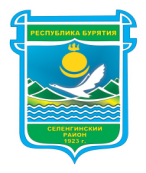 АДМИНИСТРАЦИЯ МУНИЦИПАЛЬНОГО ОБРАЗОВАНИЯ «СЕЛЕНГИНСКИЙ РАЙОН» РЕСПУБЛИКИ БУРЯТИЯПОСТАНОВЛЕНИЕот «___» ________   2022 г.                                                                                        № _____г. ГусиноозерскО запрете выезда транспортных средств на водные объекты в период становления и вскрытия ледового покрова на территории муниципального образования «Селенгинский район» 	Во исполнение требований Водного кодекса Российской Федерации, Федерального закона от 06 октября 2003 г. № 131-ФЗ «Об общих принципах организации местного самоуправления в Российской Федерации», п. 6.8. постановления Правительства Республики Бурятия от 31.07.2007 г. № 251 «Об утверждении Правил охраны жизни людей на водных объектах в Республике Бурятия», в целях обеспечения безопасности людей на водных объектах, Администрация муниципального образования «Селенгинский район» п о с т а  н о в л я е т: 1.	Запретить   выезд транспортных средств, устройство и использование не санкционированных ледовых переправ на водных объектах, находящихся на территории муниципального образования «Селенгинский район» в весенний период – с 21 марта, в осенне-зимний период -   с 19 ноября по 29 декабря.2.	Рекомендовать Главам городского и сельских поселений:- организовать информирование населения о недопущении выезда транспортных средств на водные объекты в период становления и вскрытия ледового покрова путем размещения в СМИ, подворовых обходов, сельских сходов, собраний;          - определить перечни мест несанкционированных переездов, переходов выставить информационные щиты, упреждающие знаки (знаки безопасности имеют форму прямоугольника с размерами сторон не менее 50*60 см и изготовлены из досок, толстой фанеры, металлических листов или другого прочного материала, знак должен быть окрашен в красный цвет. Надпись на середине (белого цвета) Переход (переезд) по льду запрещен, знак крепится на столбе красного цвета высотой не менее 2,5 м.);- организовать патрульные группы по выявлению и блокированию несанкционированных ледовых переправ и привлечению к административной ответственности нарушителей с участием старост сельских поселений, сотрудников МВД, Селенгинского инспекторского участка Центра ГИМС ГУ МЧС России по РБ, а также выявлению безнадзорно играющих детей у водоемов. 	  3. Рекомендовать   начальнику МКУ «Селенгинское РУО» (Антохонова Е.Б.) провести работу по предупреждению учащихся образовательных учреждений Селенгинского района и их родителей о запрете и об опасности выхода на водные объекты в период становления и вскрытия ледового покрова.	  4. Рекомендовать   руководителям предприятий, учреждений и организаций, действующих на территории муниципального образования «Селенгинский район» провести информационную работу по предупреждению работников предприятий, учреждений, организаций о запрете и об опасности выхода на водные объекты в период становления и вскрытия ледового покрова.	5. Разместить настоящее постановление на официальном сайте Администрации МО «Селенгинский район» и опубликовать в районной газете «Селенга».	6. Контроль за исполнением настоящего постановления возложить на заместителя руководителя Администрации муниципального образования «Селенгинский район» по промышленности, инфраструктуре и ЖКХ (Дакич В.М.).	7. Настоящее Постановление вступает в силу со дня его обнародования.Глава муниципального образования«Селенгинский район»                                                     	         С.Д. ГармаевИсп. Отдел ГО, ЧС и МР8(30145)41298